Тесты к заданию № 81.Какие виды неравномерных движений существуют?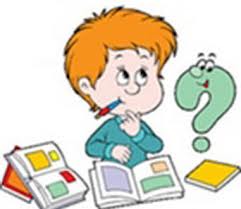 А. равнозамедленные Б. ускоренныеВ. равноускоренныеГ. Вращательные2.  Что такое путь, проходимый точкой при движении?А. Путь- это длина траекторииБ. Путь- это расстояние между двумя точками траекторииВ. Путь- это вектор проведенный из начальной точки траектории в конечнуюГ. Путь- это сумма длин участков траектории, последовательно проходимых точкой при своем движении3. Электрический  ток  в  металлах  - это  упорядоченное  движение:А. НуклоновБ. ПротоновВ. ВеществаГ. ЭлектроновД. Нейтронов4.  Молярная масса — это:А. Масса всех молекул, входящих в состав данного веществаБ. Масса молекул, состоящих из атомов только этого веществаВ. Масса молекул углерода, содержащихся в 0,012 кгГ. Масса всех молекул данного веществаД. Масса одного моля вещества5. Какие из магнетиков обладают спонтанной намагниченностью с образованием доменной структуры?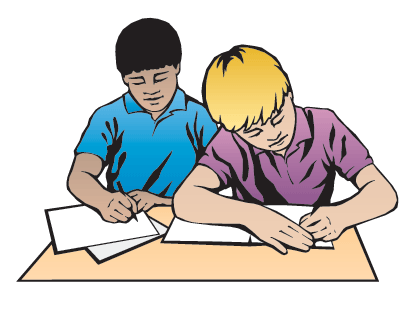   А. Парамагнетики  Б. Диамагнетики  В. Ферромагнетики  Г. Антиферромагнетики